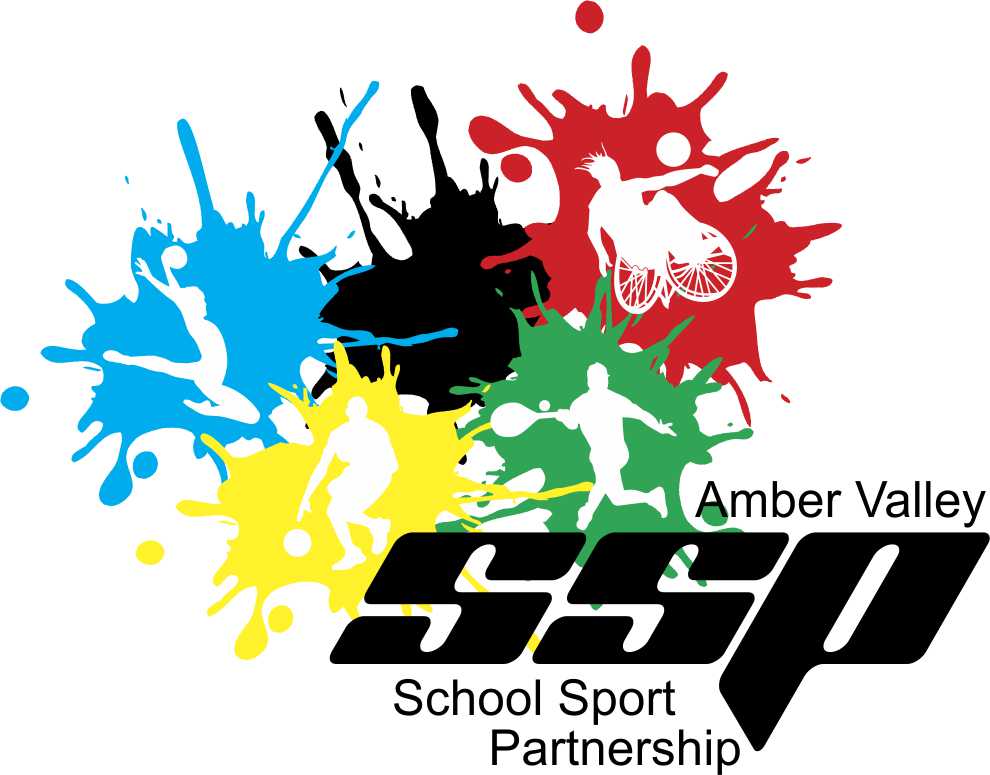 Amber Valley School Sport Partnership CIOCode of conduct for Parents, Guardians, Carers & SpectatorsAs a parent/carer, I will: 

• Encourage my child to play within the rules and respect officials’, teachers’ and coaches’ decisions 

• Support my child’s efforts and performance, give positive comments that motivate and encourage 
continued effort and learning 

• Understand that competition is about winning and losing, so results are always accepted without undue disappointment 

• Be a positive role model to my child by helping them work towards skill improvement and good sportsmanship 

• Remember that children learn best by example; I will applaud good play by both my child’s team and their opponents 

• Thank the coaches, officials and other volunteers who give their time for my child and not interfere with their decisions 

• Help when asked by a teacher, coach or official 

• Respect the rights, dignity and worth of all people involved in the game, regardless of gender, 
marital status, race, colour, disability, sexuality, age, occupation, religion or political opinion 

• Read the rules of the sport to understand better what I am watching and discussing with my child 

• Promote this code of conduct to other parents, carers and supporters 

• Be aware of my child’s school safeguarding policy and ensure that any concerns are reported to the school’s safeguarding officer or Amber Valley School Sports Partnership’s Lead Safeguarding Officer. 

As a parent/carer, I will not: 

• Pressure my child in any way; I know that this is their opportunity to play sport not mine 

• Use inappropriate language, harass athletes, coaches, officials or other spectators 

• Criticise or ridicule my child or another for making a mistake or losing after the game 

• Force my child if they are unwilling to participate in the sport 

• Arrive at any event or activity under the influence of alcohol or drugs 

• Use Social Media technology to make an inappropriate comments about an athlete, coach, official, volunteer or member staff

• Consume alcoholic drinks or smoke either immediately prior to or while being at an event orl activity 
where my child is participating. 